      Городской округ  город Дивногорск Красноярского края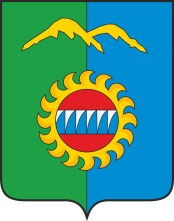 Дивногорский городской Совет депутатовРЕШЕНИЕ16.02.2022г.                                    г. Дивногорск                                         № 19-46-ПАО работе контрольно-счетного органа городского округа город Дивногорск Красноярского края в 2021 годуЗаслушав и обсудив доклад «Отчет о работе контрольно-счетного органа муниципального образования город Дивногорск за 2021 год», Дивногорский городской Совет депутатов констатирует, что деятельность контрольно-счетного органа городского округа город Дивногорск была направлена на осуществление основных полномочий в сфере внешнего финансового контроля бюджета города. В процессе реализации своих полномочий контрольно-счетный орган городского округа город Дивногорск осуществлял контрольную и экспертно-аналитическую деятельность, обеспечивая единую систему контроля за исполнением бюджета города. Ключевой задачей каждого мероприятия ставилась оценка эффективности использования бюджетных средств.Руководствуясь статьями 26, 35, 44.1 Устава города Дивногорска, городской Совет депутатов РЕШИЛ:1. Принять к сведению доклад Председателя контрольно-счетного органа городского округа г. Дивногорск Алтабаевой С.А. «Отчет о работе контрольно-счетного городского округа город Дивногорск за 2021 год» (прилагается).2. Контрольно - счетному органу разместить «Отчет о работе контрольно-счетного органа городского округа город Дивногорск за 2021 год» на официальном сайте администрации города в информационно- телекоммуникационной сети. 3. Администрации города Дивногорска проанализировать выявленные нарушения, указанные в актах проверки контрольно - счетного органа за 2021 год и принять меры по их устранению и недопущению в дальнейшем.4. Настоящее решение вступает в силу со дня подписания.Председатель                                                                                  Ю.И. Мурашов